§4976.  Conversion of propertyAny owner or purchaser of low-income rental housing who sells, transfers title or takes other action in regard to that property that would result in the termination of financial assistance designed to make a rental unit affordable to low-income or moderate-income people shall allow the current tenants to remain in the units for 6 months from the date of sale, transfer of title or other action in regard to the property, at the same rents or portion of the total rents charged to the tenants before that sale, transfer of title or other action in regard to the property, or the owner may relocate the tenants to comparable units with comparable rents in accordance with the procedure established by rules of the Maine State Housing Authority.  [PL 1993, c. 175, §12 (AMD).]1.  Rules.  The Maine State Housing Authority, pursuant to the Maine Administrative Procedure Act, Title 5, chapter 375, shall adopt rules with respect to relocation standards to be applied under this section.  These standards shall include, but are not limited to, assistance with moving expenses and rental assistance payments necessary to maintain comparable rents for the displaced tenants.[PL 1989, c. 48, §§12, 31 (NEW).]SECTION HISTORYPL 1989, c. 48, §§12,31 (NEW). PL 1993, c. 175, §12 (AMD). The State of Maine claims a copyright in its codified statutes. If you intend to republish this material, we require that you include the following disclaimer in your publication:All copyrights and other rights to statutory text are reserved by the State of Maine. The text included in this publication reflects changes made through the First Regular and First Special Session of the 131st Maine Legislature and is current through November 1. 2023
                    . The text is subject to change without notice. It is a version that has not been officially certified by the Secretary of State. Refer to the Maine Revised Statutes Annotated and supplements for certified text.
                The Office of the Revisor of Statutes also requests that you send us one copy of any statutory publication you may produce. Our goal is not to restrict publishing activity, but to keep track of who is publishing what, to identify any needless duplication and to preserve the State's copyright rights.PLEASE NOTE: The Revisor's Office cannot perform research for or provide legal advice or interpretation of Maine law to the public. If you need legal assistance, please contact a qualified attorney.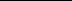 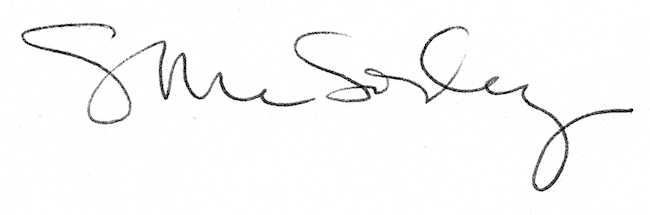 